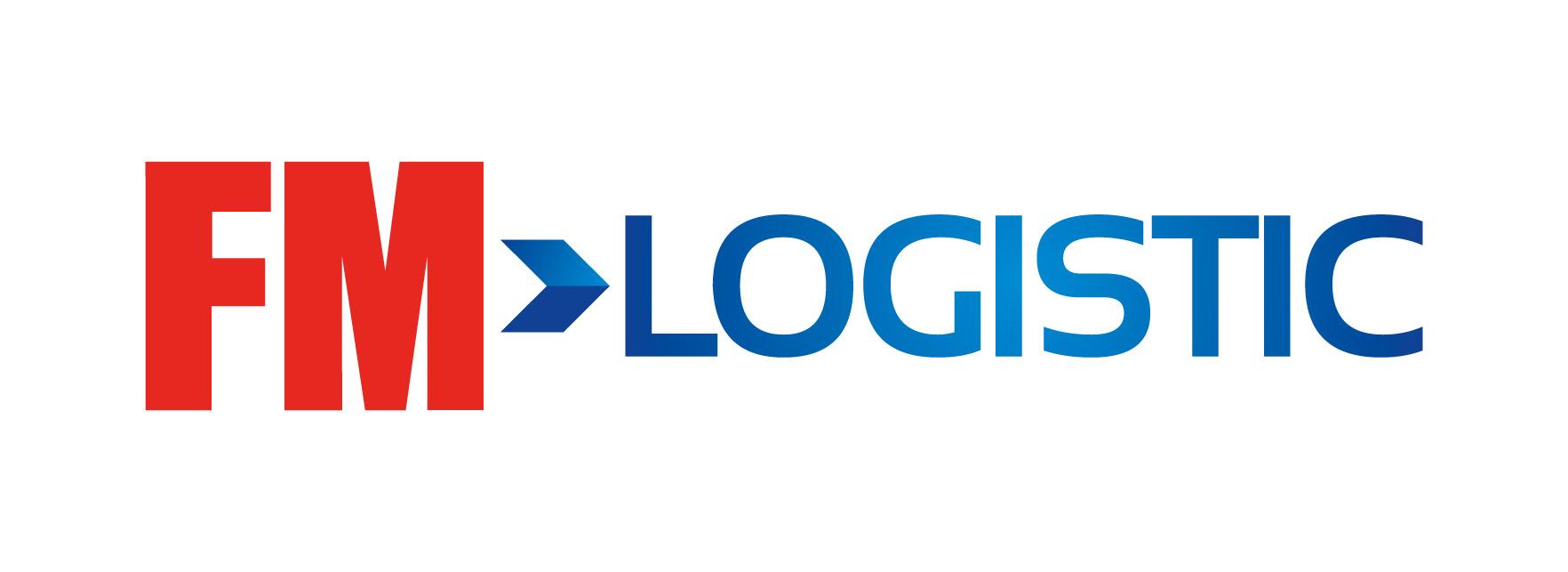 FM Logistic представляет новую технологию в сфере логистики – эргоскелет ErgoskelНошение эргоскелета сокращает нагрузку на спину и мышцы верхней части тела на 70% и предотвращает риск возникновения заболеваний опорно-двигательного аппарата12 ноября 3PL-оператор FM Logistic во Франции представил Ergoskel – эргоскелет, созданный для помощи сотрудникам складов при подъеме тяжестей за счет сокращения физической нагрузки. Ergoskel разработан и запатентован FM Logistic совместно с Технологическим университетом Компьена, Франция.   По данным органа страхового надзора в сфере здравоохранения Франции (Assurance Maladie), одна из трёх производственных травм, а также три из четырёх зарегистрированных случаев заболевания костно-мышечной системы во Франции связаны с подъемом тяжестей на рабочем месте.  Обработка тяжелых грузов на складах вручную включает подъем, перенос, укладку коробов и единиц продукции в течение всего дня. Такой вид деятельности несет в себе потенциальный риск травмы на рабочем месте, если от сотрудника требуется обрабатывать тяжелые грузы систематически, или же ему приходится работать в неподходящей позе.   Прежде чем приступать к созданию чертежей проекта FM Logistic и Технологический университет Компьена оцифровали движения и позы сборщиков заказов на складе при помощи технологии захвата движения. Более 20 сотрудников-добровольцев надели на себя датчики движения и акселерометры для измерения воздействия на человеческое тело. Результаты были дополнены показаниями с 18 синхронизированных камер. Ergoskel разработан для того, чтобы помогать сотрудникам при обработке грузов весом до 25 килограмм. Он надевается как рюкзак, регулируется по размеру и весит 2,8 кг. Это похожее на жилет устройство состоит из рамы и элементов для верхней части тела, поясницы, верхней части бедра, а также кабелей с ручными зажимами. Поддерживающий механизм запускается, когда сборщик помещает руку под груз. Требуется менее 90 секунд, чтобы надеть и отрегулировать Ergoskel, и 30, чтобы снять его.       По словам 85% испытателей, устройство никак не ограничивает свободу движений. Первые тесты показали, что Ergoskel сокращает нагрузку на спину и мышцы верхней части тела на 70%.  Вслед за лабораторными тестами, проведенными Технологическим университетом Компьена, FM Logistic испытывает 10 устройств Ergoskel на пяти складах во Франции. Устройство опробовала контрольная группа, включающая 25 сотрудников разного возраста. Следующим шагом будет доработка устройства, после чего можно будет говорить о широком внедрении. Ergoskel - одно из нескольких эргономичных устройств, предложенных или испытываемых FM Logistic для собственных операционных нужд, в числе которых умные куртки, отслеживающие состояние здоровья, производства Mulliez-Flory & Altran, а также VIZO – биомеханическое устройство, помогающее предотвратить боли в шее. Справка о компанииFM Logistic основана во Франции в 1967 году и является независимой логистической компанией в семейном владении, выручка которой за 2018-2019 финансовый год составила 1,3 миллиарда евро. Компания представлена в 14 странах в Европе, Азии и Латинской Америке (Бразилия), число сотрудников превышает 27200 человек. FM Logistic инвестирует в инновации, чтобы предложить решения в области логистики, транспорта и копакинга, отвечающие меняющимся потребностям потребителя, развитию онлайн-торговли и омниканальной дистрибуции. Компания обслуживает сбалансированный портфель международных и локальных клиентов, работающих в следующих сферах: FMCG, ритейл, парфюмерия и косметика, промышленное производство и здравоохранение. 